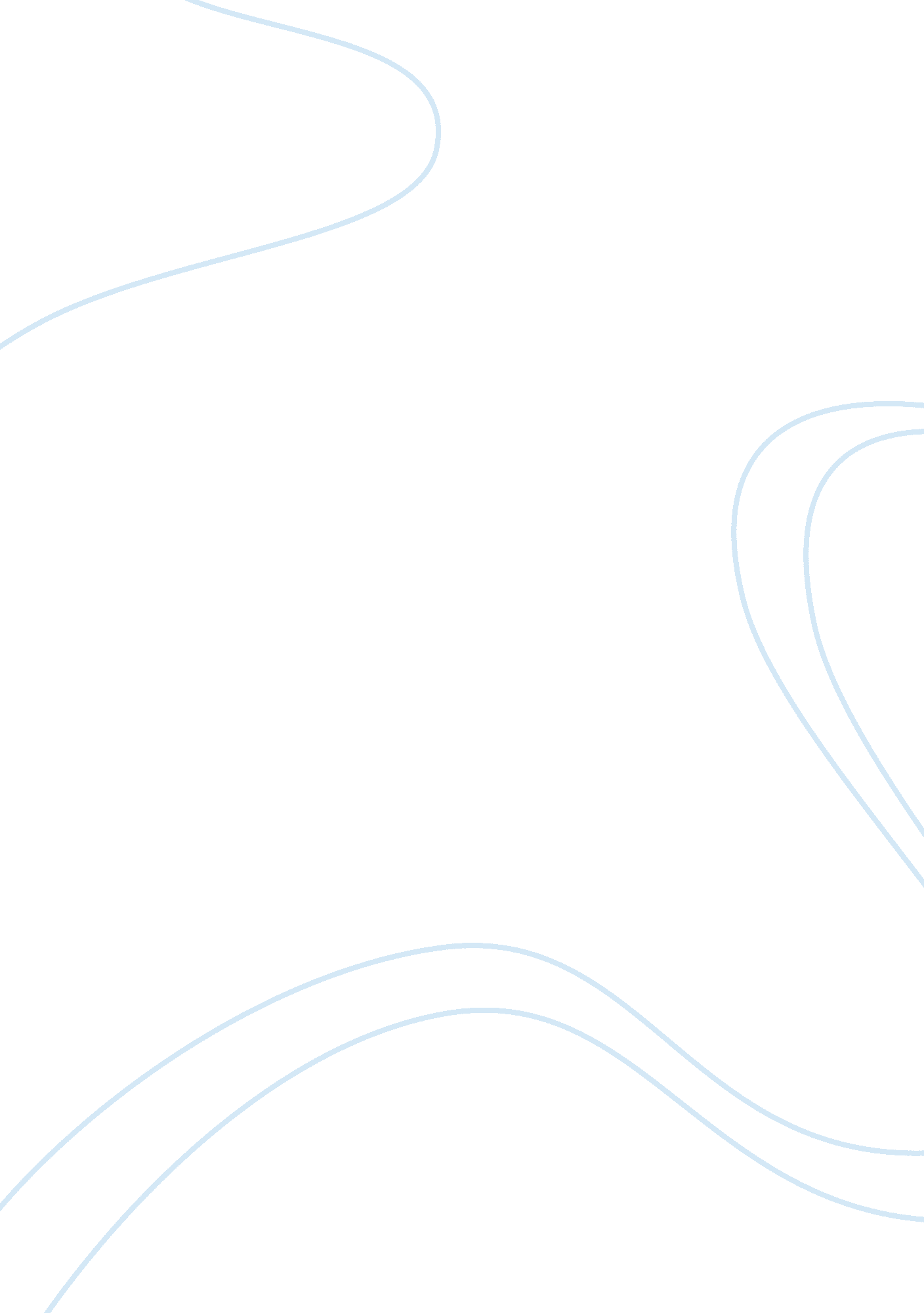 The definition of the persuasive essay essay sample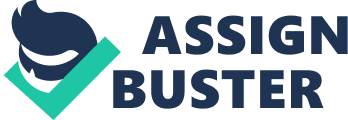 There is a bunch of essays; each of them possesses specific characteristics, but the persuasive essay is claimed to be one of the most interesting as well as fascinating. It is the type of essay which applies reason and logic to illustrate that one point of view is better developed than the other. The persuasive essay is to persuade a reader to stick to the accounted viewpoint. In order to achieve mutual understanding on the subject matter, it is advisable to use solid examples and apply convincing facts. Alternatively, the writer can use a series of arguments, which are supposed to differentiate the way of two existing ideas. Writing the persuasive essay is not difficult if you know the right strategy of developing your own point of view. The truth is that people try to persuade someone on a daily basis, writing is a persuasive manner is the same but in black and white. There are a number of tips on the persuasive essay; here you may find the most significant and unique, taking the following into consideration will help you to achieve brilliant results. Planning the Persuasive Essay Pre-work is the most important for a responsible writer since it discloses boxes and bullets of the persuasive essay outline. As far as the process of cognition is concerned, here are the tips on persuasive writing template acknowledgement. Choose the topic. Consider information, which helps the students become even more familiar with an issue. Therefore, topicality always prevails. Remember – the purpose of your essay is to convince the reader. While analyzing the issue, choose your position and seek for the ways to develop the idea. Analyze your target audience. It will help you predict the level of the facility of gaining supportive listeners. Push beyond your limits. Even if you are an expert in the subject matter, refer to additional sources of information. A bit of research is always helpful if you want to be highly persuasive and sound rather professional. Figure out the persuasive letter outline. A well-structured essay is easier to work with; moreover, such a useful mind map will show what question needs more analysis. The Persuasive Essay Structure Many students neglect the value of the persuasive essay outline since they claim to be familiar with the topic. Presumably, it is the most common mistake. In order to get rid of it, it is necessary to have the idea of the persuasive essay structure. The last demands are understanding that there are a lot of persuasive essay templates, but it is not guaranteed that the ordinary one will be useful in your case. It is worth remembering that there are many ways to persuade the reader, your task is to work out your peculiar one. The following persuasive essay template on the essay structure serves as a helping hand for those who want to master the art of writing. Create a hooking introduction. It is the must in terms of developing the persuasive essay outline. It is the place to state your viewpoint while introducing the subject matter. Usually, it is not very long; it is rather eye-catching. Here, you may also develop some background information which will soon come in hand. The persuasive template is impossible without applying the thesis statement. It serves as means to separate ideas and set the whole essay in one direction. Moreover, the thesis statement reflects the strong point which you as a writer stick to. Add paragraphs to develop your point of view. They are useful because you may house all the most persuasive reasons to start them. The next important step is to support the offered idea with evidence, quotes, and arguments. The final paragraph of the persuasive essay outline is to summarize all the mentioned ideas through restating the thesis statement and pointing out the most significant evidence disclosed in the body. Importantly, nothing new has to be said in the conclusion because it will leave the impression of something undeclared in your essay. For the writer, it is the last chance to convince. [pdf-embedder url=” https://primetimeessay. com/wp-content/uploads/2018/05/Persuasive-Outline. pdf” title=” Persuasive Outline”] 